Clipart BlendingNAME:Bl-Cl-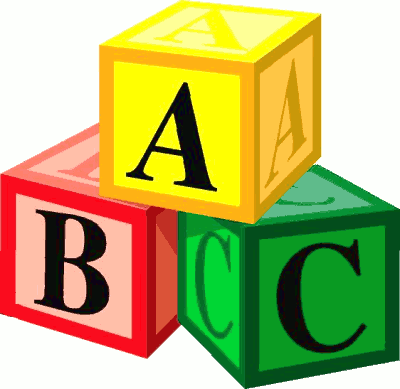 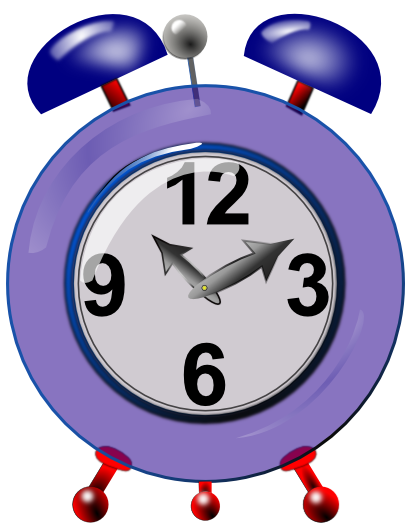 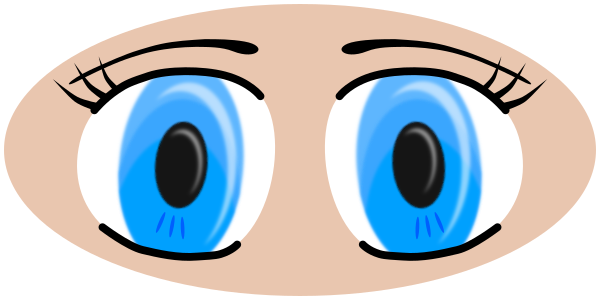 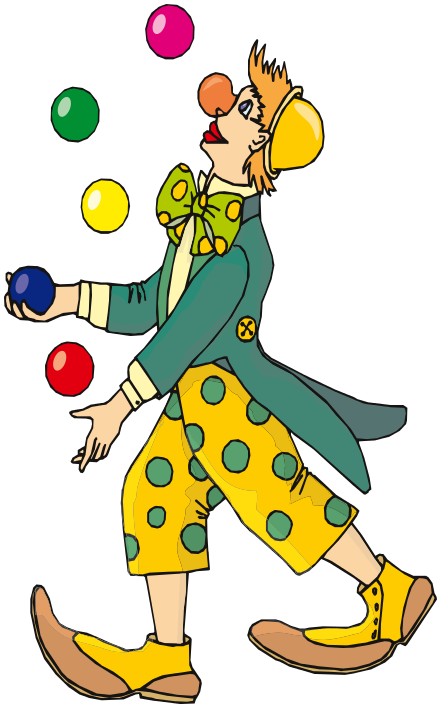 St-Fr-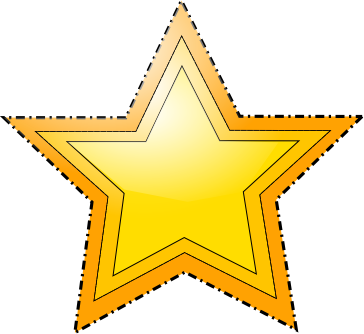 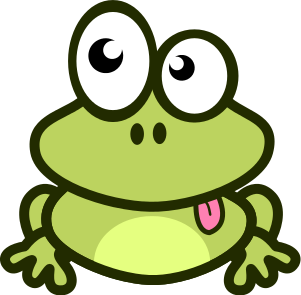 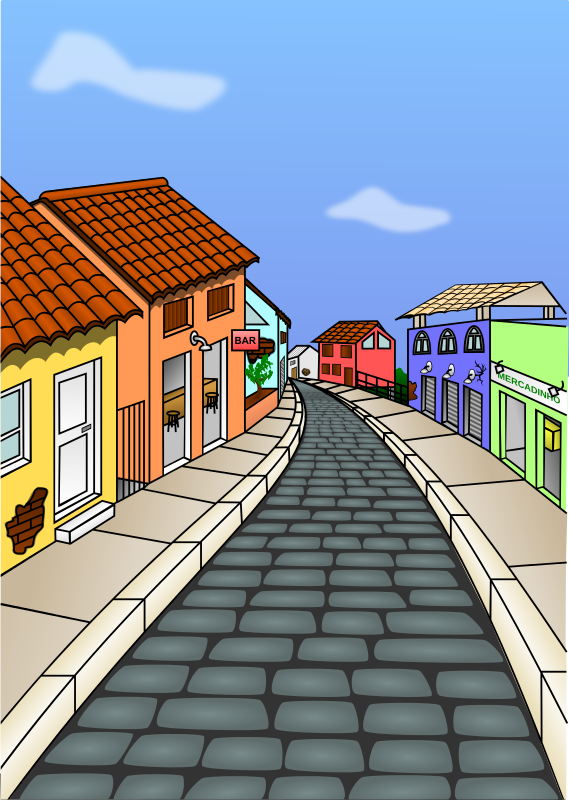 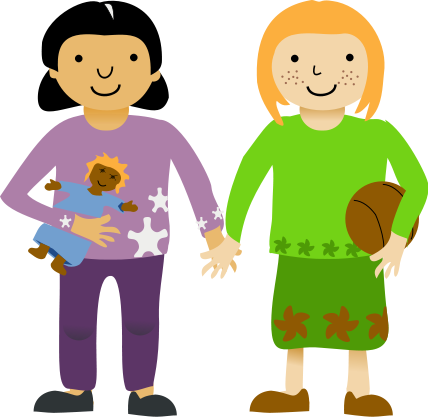 